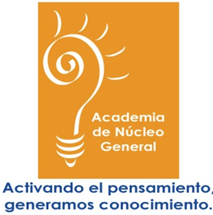 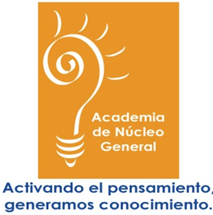 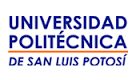 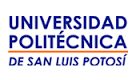 LISTA  DE COTEJO PARA CARTELMateria:Nombre del maestro:Nombre del maestro:Fecha:Nombre del estudiante (s):Nombre del estudiante (s):Grupo:Carrera:Nombre de la investigación:ElementoPuntuaciónPuntuación Obtenida SINOObservacionesDatos personales 1Introducción 1Objetivos e hipótesis2Marco teóricoTres ideas de los autores que se utilizaron con su respectiva cita 2Metodología que especifique:   •	Enfoque•	Diseño•	Técnicas•	Procedimientos•	Muestra2Resultados de la investigación  •	Redacción sintética combinada con gráficas, fotos y esquemas obtenidos durante la investigación, se debe contrastar la información de campo es decir encuestas, observación y entrevistas, con los artículos leídos, retomando los objetivos, preguntas de investigación e hipótesis4Conclusión:    •	Que exprese el cumplimiento de objetivos, preguntas de investigación e hipótesis3Diseño del cartel:Logotipo de la Institución (UPSLP)Logotipo de NúcleoLogotipo de la investigaciónLogotipo de XV aniversarioSlogan de la investigaciónMedidas 1.10 cm de largo x 90 cm de anchoNo usar lona, no es legible 3Referencias bibliográficas: Integrar las más importantes2Total20